Year 4 Curriculum Overview 2021 – 2022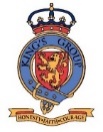 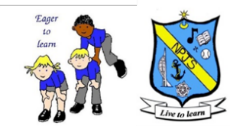 Autumn 1Autumn 2Spring 1Spring 2Summer 1Summer 2Topic ThemeMarvellous MapsTaare Zameen ParIt’s All Greek To MeIt’s All Greek To MeRaiders & Invaders (Romans)Raiders & Invaders (Saxons, Vikings)Dragon ValueTeamwork TrioCreative Christoph Charlie ChallengeResilience RubyIndependent IssacIndependent IssacMotivation (Why this topic)Understand our local area better.Explore and understand different culture.Looking at an ancient civilisation Looking at an ancient civilisation Impact the Romans have had on modern BritainLooking at important character through history.Outcome (End Product)Map of local area.Knowing differences and similarities between different cultures.Finding out how the Greeks lived and the similarities and difference to nowFinding out how the Greeks lived and the similarities and difference to nowUnderstand the impact Romans had on modern day Britain.Burning of Viking houses.Hook/Educational TripsTreasure huntCooking Indian desertGreek day- Greek food, Olympic games, Greek festival.Greek visit TBC.Butser Hill/ Roman dayViking day.PSHERelationship - VIPSPhysical Health & Wellbeing - SafetyMental Health – Think PositiveSociety – One WorldEconomy – Respecting RightsRelationships – Be YourselfTextsLion, the Witch and Wardrobe.Aladdin Lamp. Elf RoadThe Lion the Witch & the WardrobeFlashlight.Firework maker’s’ daughter Theseus and the MinotaurFamous Five- Treasure IslandFirework maker’s daughterFamous FiveHorrible HistoriesNewspaper articlesReadingLion and Witch and Wardrobe focus on VIPERS skill.Non-fiction texts The Lion the Witch & the WardrobeOn Vipers.Firework maker’s daughter focus on VIPERS skill.Famous Five focus on VIPERS skill.Poetry focus on VIPERS skill Newspaer focus on VIPERS SKILL.WritingElf Road  -Discovery story.The Lion the Witch & the WardrobeFlashlight- PoetryTheseus and the Minotaur-Defeat the Monster storyFirework maker’s daughter- StoryFamous Five- Adventure storyFamous FiveHorrible Histories- Factfile.Newpaper Reports/Report WritingNewpaper Reports/Report WritingMathsWIMCALC1 adding, subtracting, inverseNNS1 place value in 4 digit numbersPA1 sequences and number patternsNNS2 ordering comparing to 1000 and beyondCALC2 strategies for bridging when adding and subtractingNNS3 estimating /  roundingGEO1 classifying triangles and quadrilateralsCALC 3 -6 fluency with mental adding / subtracting strategiesFluency with multiplying / dividing to 12x12 factsPA2 inverse realtionshipsCALC 7 mental strategies for multiplying / dividing by 10 and 100GEO2 reflective symmetryNNS4 negative numbersNNS5 fractions and whole/part relationshipsCALC8 column method addingCALC9 column method subtractionGEO3 angles in shapesNNS6 decimal fraction PA3 ‘equals’ in balancing number sentencesCALC10 distributive property and written methods of multiplyingCALC11 using multiplying facts to solve dividing problemsPA4 multiples and factorsCALC12 short written method of multiplyingCALC13 short written method of dividingCALC14 solving more than one step problemsMEAS1 times and durations, 24 hour clockPA5 growing patterns in number solvingGEO4 reading and plotting positions using coordinatesNNS7 equivalent fractions and proportionNNS8 decimal fractions with 2 placesMEAS2-3 money, units of length and distanceMEAS4-5 units of mass, capacity and volumePA6 systematic problem solvingMEAS6 perimeter and areaPA7 general rules, reasoning and logicScienceStates of matter
Electricity Electricity Animak Classification Airstotle
Water Cycles -ArchimedesAnimak Classification AirstotleWater Cycles -ArchimedesLight Sound Light Sound HistoryTimeline – Ancient Egypt – GreeceHow the Greeks influenced the Western World. Greek achievements (Medicine)know what life was like in ancient Greece (Artefacts, Mythology)Understanding Historical terminologyTimeline – Ancient Egypt – GreeceHow the Greeks influenced the Western World. Greek achievements (Medicine)know what life was like in ancient Greece (Artefacts, Mythology)Understanding Historical terminologyTimeline – Ancient Greece – VikingsUnderstanding Historical terminologyUnderstand how artefacts and eye witnesses accounts help our understanding of past civilisations.Roman BritainWhy Rome was successfulBirth of the Roman EmpireTimeline – Ancient Greece – VikingsUnderstanding Historical terminologyUnderstand how artefacts and eye witnesses accounts help our understanding of past civilisations.Roman BritainWhy Rome was successfulBirth of the Roman EmpireGeographyUnderstand the key aspects of rivers, mountains.Identify locations and characteristics of the world’s most significant human and physical features.Observe measure, record and present human and physical features using a range of methods. (sketches, maps, plans, graphs, computing) (comparison of population, sun, rain etc. between Portsmouth and Bangalore)Understand where India.Comparisons of life in India compared to life in Britain.Look at climate, population, lifestyle.dentify locations and characteristics of the world’s most significant human and physical features.Architechture (Flavian)Roman influence on British SocietySpread of the empireComparasion of Roman maps to modern mapsFamous people in this time period.dentify locations and characteristics of the world’s most significant human and physical features.Architechture (Flavian)Roman influence on British SocietySpread of the empireComparasion of Roman maps to modern mapsFamous people in this time period.ComputingOnline Safety – Unit 4.2
Stop-Start Animation – Unit 4.6Spreadsheets – Unit 4.3Logo – Unit 4.5Coding – Unit 4.1Writing for different audiences – Unit 4.4
Hardware Investigators -
Unit 4.8Art & DesignObservations/Recreation of Artists - Zarina Hashmi, Thukral and Tagra, Jerral Gibbs, Kenturah Davis, Joy LabinjoTo improve mastery of artistic techniques (Shadowing, Sketching, Watercolours, Decoupage, 3D)Designing a sculpting Greek vase from clay – comparison with Egyptian and Roman PotteryMosaicsTo improve mastery of artistic techniques (Shadowing, Sketching, Watercolours, Decoupage, 3D)Design & TechnologyScale Modeling 
Scale DrawingPlanning and Evaluating plans/ pracitcalsCooking – Ladoos, Naan BreadDesigning a sculpting Greek vase from claySaxon HouseMusicSing partner songs i.e. two songs that fit together at the same time; there are lots of these in the A & C Black publication, "Flying Around" Sing rounds in two or three parts Sing in tuneSing with expression, conveying the meaning of the wordsAccompany songs with rhythmic and melodic ostinati (repeated patterns); take the tune of onepart of a round and use as a repeated melodic  Play a range of tuned and un-tuned instruments demonstrating correct techniquePlay a range of tuned and un-tuned instruments demonstrating correct techniqueControl the quality of sound on tuned and untuned instruments R.E.MessagesJesus and his teachingsHoli and Diwali.AuthorityThe BibleRitualEaster paschal candleSacred placePlaces of WorshipDevotionHinduismP.E. (Indoor & Outdoor)Indoor PE TennisIndoor PE FootballFitness/Gymnastics
DanceIndoor PE AthleticsGymnastics (Topic)Dance Kwik-CricketIndoor PE Basketball
CompetitionSpanishGreetings and numbersFeliz NavidadParts of the bodyParts of the bodyFamily and greetingsFamily and greetings